Министерство образования Новгородской областиОбластное государственное автономное профессиональное образовательное учреждение  «Технологический колледж»ПРИКАЗОт 07.06.2018                                                                                              № 52Великий НовгородОб оплате за предоставлениеобщежития  для  студентов колледжаВ связи с увеличением с 01.07.2018 г. стоимости коммунальных услуг согласно постановлениям комитета по ценовой и тарифной политике Новгородской области:1. Установить  с 01 сентября 2018 года размер оплаты за проживание в общежитии для студентов колледжа, обучающихся за счет средств субсидий на финансовое обеспечение государственного задания  600-00 (Шестьсот) рублей в месяц, в том числе:	 - 78-00 рублей за пользование жилым помещением;	 - 522-00 рубля за коммунальные услуги.2. Установить  с 01 сентября 2018 года размер оплаты за проживание в общежитии для студентов колледжа, обучающихся за счет собственных средств (платная основа)  1120-00 (Одна тысяча сто двадцать) рублей в месяц, в том числе:	 - 78-00 рублей за пользование жилым помещением;	 - 1042-00 рубля за коммунальные услуги.          3. Установить  с 01 сентября 2018 года для студентов колледжа из малообеспеченных семей (на основании предоставляемых справок), проживающих в общежитии за пользование  жилым помещением и коммунальные услуги:	 - 360-00 рублей в месяц за пользование жилым помещением и коммунальные услуги, в том числе:	 - 78-00 рублей за пользование жилым помещением;	 - 282-00 рубля за коммунальные услуги.4. Соколовой Ю.С. внести изменения в Положения о студенческом общежитии до 26.08.2018г.5.  Заведующему отделом информационного обеспечения Чувакову А.Г. обеспечить актуализацию соответствующей информации на сайте колледжа.6.  Заведующей общежитием Негудиной О.М. осуществлять строгий контроль за движением контингента проживающих и своевременной оплаты их проживания.7. Контроль за исполнением приказа возложить на заместителя директора по учебно-воспитательной работе Соколову Ю.С. и главного бухгалтера Ширяеву Н.А.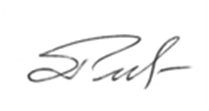  Директор                                                                           О.В. РенкасС приказом ознакомлены:Указатель рассылки:Соколовой Ю.С.-1Негудиной О.М.-1Бухгалтерия-1Чуваков А.Г.-1В дело-1